Государственный стандарт СССР ГОСТ 7511-73
"Профили стальные для оконных и фонарных переплетов и оконных панелей промышленных зданий. Технические условия"
(утв. постановлением Госстандарта СССР от 29 июня 1973 г. N 1644)Steel sections for window and lantern transoms and window panels of industrial buildings. SpecificationsСрок действия с 1 января 1975 г. до 1 января 1995 г.Взамен ГОСТ 7511-58  1. Основные параметры и размеры                                          2. Технические требования                                                3. Правила приемки                                                       4. Методы испытаний                                                      5. Маркировка, упаковка и транспортирование                            Настоящий стандарт распространяется на горячекатаные и гнутые профили, предназначенные для изготовления оконных и фонарных переплетов и оконных панелей промышленных зданий.(Измененная редакция, Изм. N 1, 2).1. Основные параметры и размеры1.1а. По точности профилирования гнутые профили изготовляют:А - высокой точности;В - обычной точности.(Введен дополнительно, Изм. N 2).1.1. Размеры и форма сечений горячекатаных профилей N 1; 5; 6 должны соответствовать указанным на черт.1, 5, 6.Чертеж 1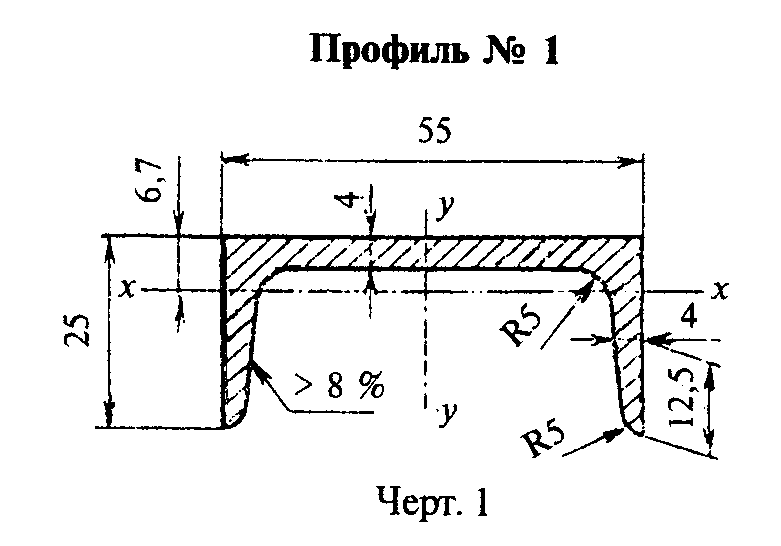 "Черт. 1 Профиль N 1"Чертеж 5*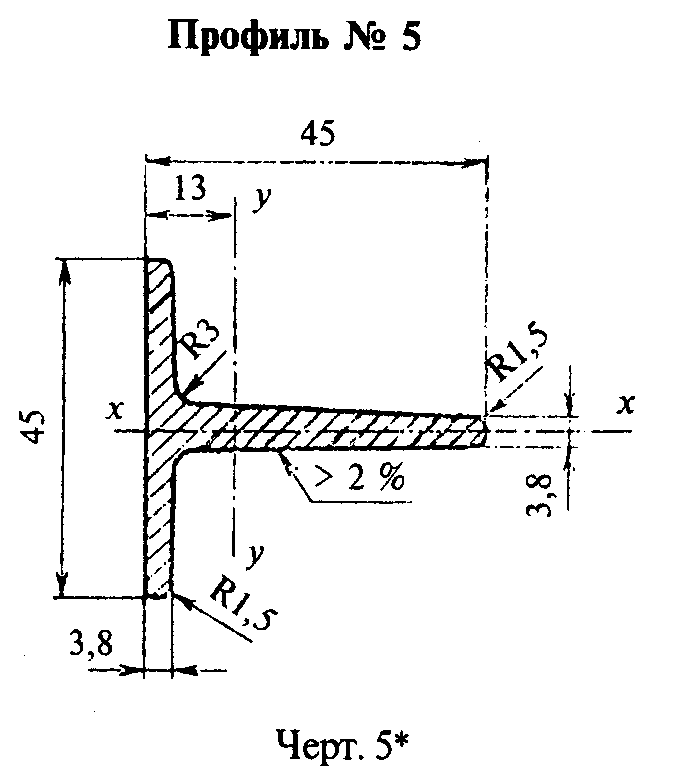 "Черт. 5 Профиль N 5"Чертеж 6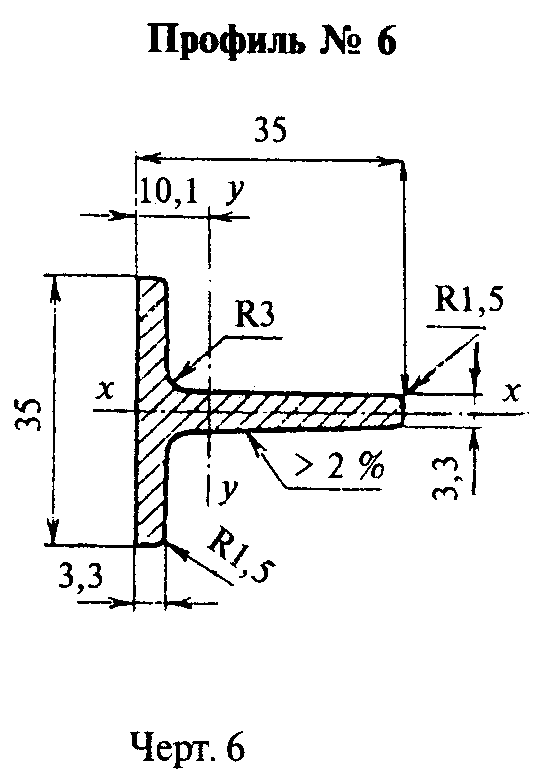 "Черт. 6 Профиль N 6"(Измененная редакция, Изм. N 1).1.2. Предельные отклонения размеров, площадь поперечного сечения, масса 1 м и справочные значения моментов инерции и сопротивления горячекатаных профилей должны соответствовать указанным в табл.1.Таблица 1┌────────┬────────────────────────────┬──────────┬──────────┬──────────────────────────────────────────┐│ Номер  │   Предельное отклонение    │ Площадь  │Масса 1 м,│  Справочное значение моментов инерции и  ││профиля │    размеров профиля, мм    │ сечения, │    кг    │              сопротивления               ││        │                            │   см2    │          │                                          ││        │                            │          │          ├────────────────────┬─────────────────────┤│        │                            │          │          │       х - х        │        у - у        ││        ├────────┬──────────┬────────┤          │          ├─────────┬──────────┼──────────┬──────────┤│        │ Высота │ Толщина  │ Ширина │          │          │I_х, см4 │ W_х, см3 │ I_у, см4 │ W_у, см3 │├────────┼────────┼──────────┼────────┼──────────┼──────────┼─────────┼──────────┼──────────┼──────────┤│   1    │ +- 1,5 │  +- 0,3  │ +- 1,0 │   3,88   │   3,05   │  1,78   │   0,97   │  16,39   │   5,95   ││        │        │   -0,5   │        │          │          │         │          │          │          │├────────┼────────┤          │        ├──────────┼──────────┼─────────┼──────────┼──────────┼──────────┤│   5    │ +- 1,0 │          │        │   3,63   │   2,85   │  2,88   │   1,28   │   6,69   │   2,09   │├────────┤        │          │        ├──────────┼──────────┼─────────┼──────────┼──────────┼──────────┤│   6    │        │          │        │   2,42   │   1,90   │  1,17   │   0,67   │   2,66   │   1,07   │└────────┴────────┴──────────┴────────┴──────────┴──────────┴─────────┴──────────┴──────────┴──────────┘Условные обозначения к табл.1 и 2;W - момент сопротивления;I - момент инерции.Пример условного обозначения профиля N 5:Профиль N 5 ГОСТ 7511-731.3. Смещение стенок относительно полок профилей N 5 и 6 не должно превышать предельных отклонений по ширине полки.1.2; 1.3. (Измененная редакция, Изм. N 1).1.4. Уклон наружной грани каждой полки для профиля N 1 не должен превышать 1,5%; кривизна стенки по высоте сечения - 0,6 мм; притупление наружных кромок полок - 1,2 мм.1.5. Размеры и форма сечений гнутых профилей должны соответствовать указанным на черт.7 - 12.1.6. Предельные отклонения размеров, площадь поперечного сечения, масса 1 м и справочные значения моментов инерции и сопротивления гнутых профилей N 7, 8 и 10 должны соответствовать указанным в табл.2 и на черт.7, 8 и 10.Таблица 2┌─────────┬─────────────────────────┬──────────┬──────────────┬────────────────────────────────────────────┐│  Номер  │   Размер и предельное   │ Площадь  │Масса 1 м, кг │   Справочное значение моментов инерции и   ││ профиля │     отклонение, мм      │ сечения, │              │               сопротивления                ││         │                         │   см2    │              │                                            ││         ├───────────┬─────────────┤          │              ├─────────────────────┬──────────────────────┤│         │  обычной  │   высокой   │          │              │        х - х        │        у - у         ││         │ точности  │  точности   │          │              │                     │                      ││         │           │             │          │              ├─────────┬───────────┼─────────┬────────────┤│         │           │             │          │              │I_х, см4 │ W_х, см3  │I_у, см4 │  W_у, см3  │├─────────┼───────────┼─────────────┼──────────┼──────────────┼─────────┼───────────┼─────────┼────────────┤│    7    │     -     │  35 +- 1,0  │   2,60   │     2,04     │  6,77   │   2,01    │  2,81   │    1,07    ││         ├───────────┼─────────────┤          │              │         │           │         │            ││         │     -     │  50 +- 1,0  │          │              │         │           │         │            │├─────────┼───────────┼─────────────┼──────────┼──────────────┼─────────┼───────────┼─────────┼────────────┤│    8    │ 10 +- 1,0 │  10 +- 1,0  │   5,52   │     4,33     │  40,45  │   7,38    │  21,96  │    4,52    ││         ├───────────┼─────────────┤          │              │         │           │         │            ││         │ 70 +- 2,0 │  70 +- 1,5  │          │              │         │           │         │            │├─────────┼───────────┼─────────────┼──────────┼──────────────┼─────────┼───────────┼─────────┼────────────┤│   10    │20(+5,0)_-1│20(+3,0)_-1,0│   4,66   │     3,06     │  5,60   │   2,15    │  68,50  │    9,63    ││         │    ,0     │             │          │              │         │           │         │            ││         ├───────────┼─────────────┤          │              │         │           │         │            ││         │ 80 +- 2,5 │  80 +- 1,5  │          │              │         │           │         │            │└─────────┴───────────┴─────────────┴──────────┴──────────────┴─────────┴───────────┴─────────┴────────────┘Чертеж 7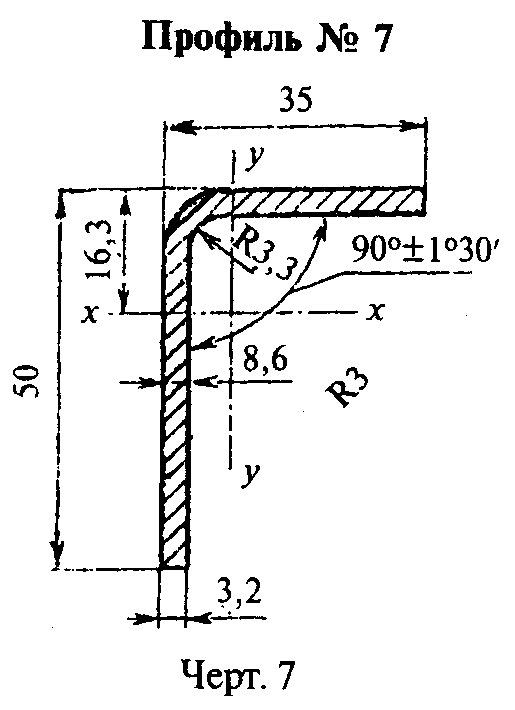 "Черт. 7 Профиль N 7"Чертеж 8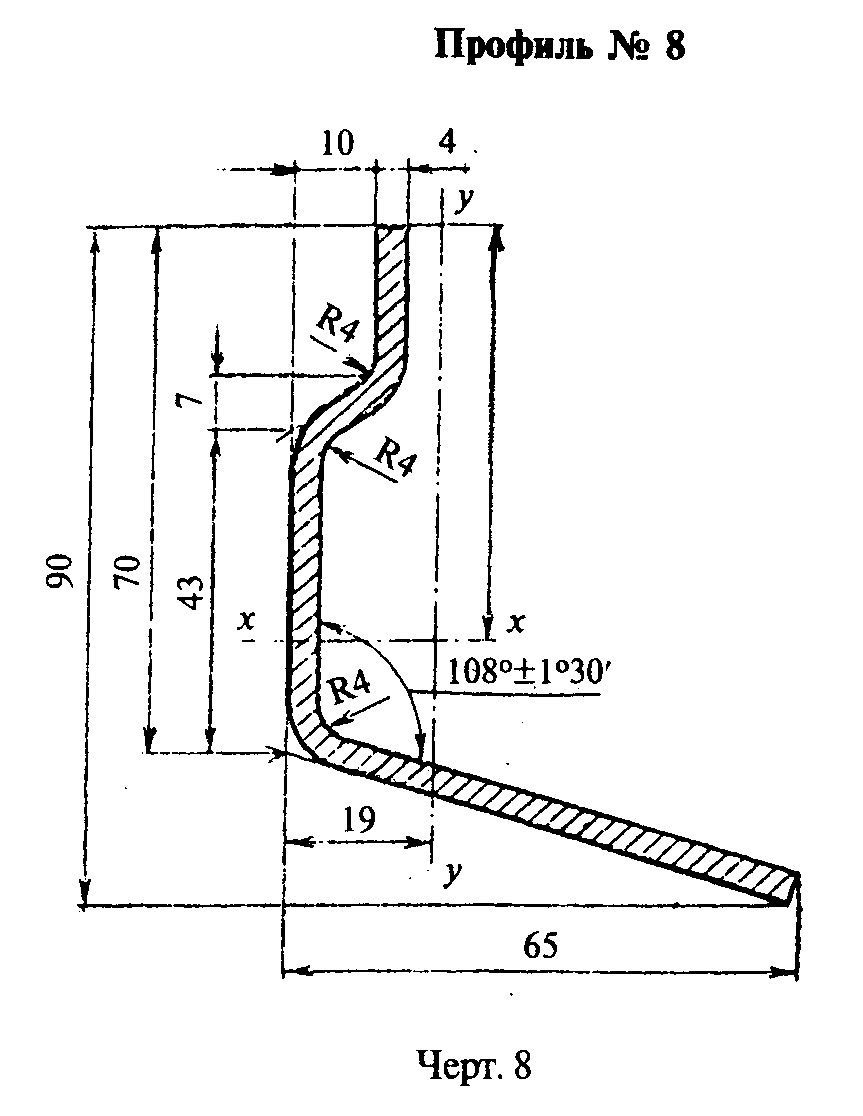 "Черт. 8 Профиль N 8"Чертеж 10**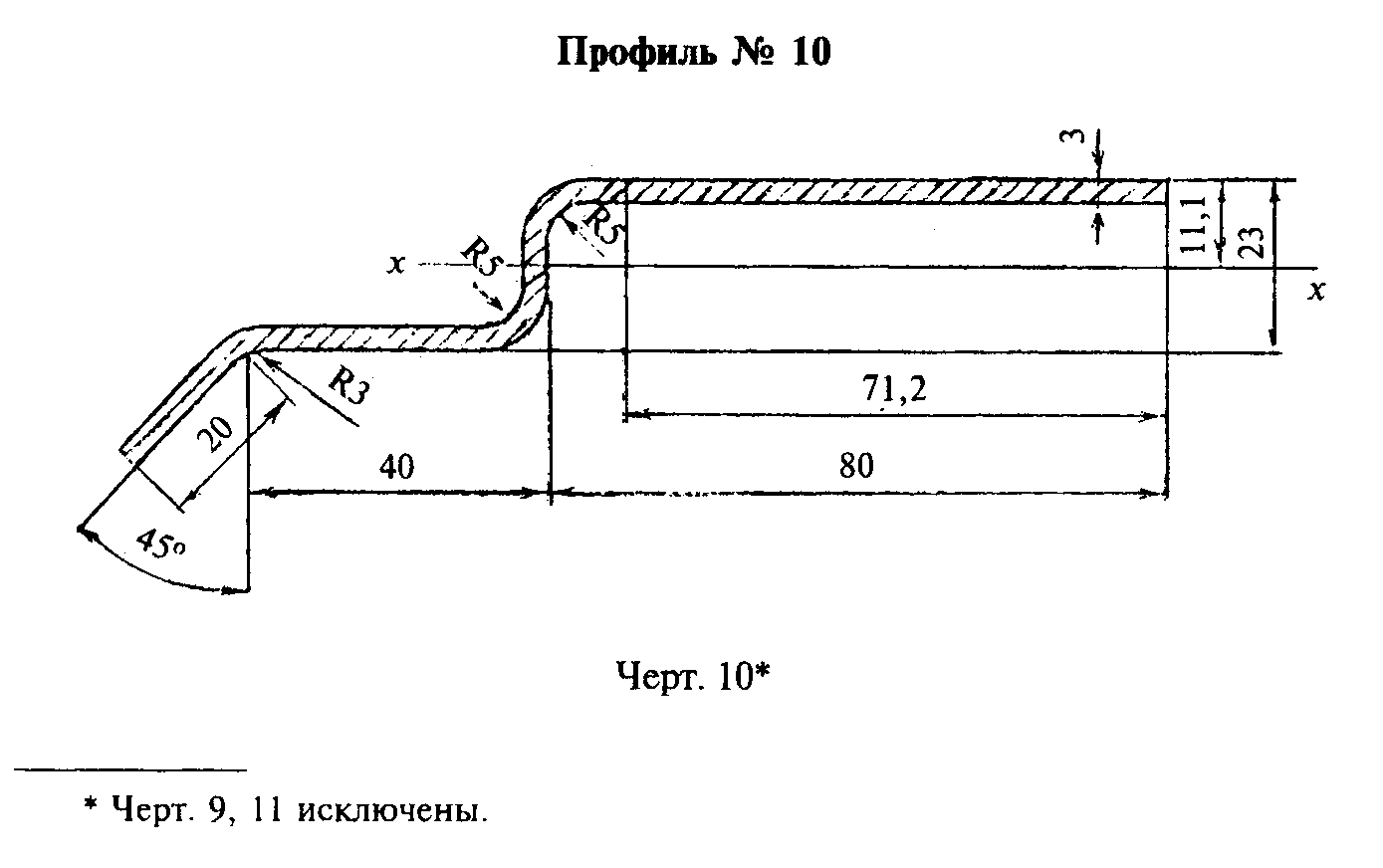 "Черт. 10 Профиль N 10"(Измененная редакция, Изм. N 2).1.7. Предельные отклонения размеров, площадь поперечного сечения и масса 1 м гнутого профиля N 12 должны соответствовать указанным в табл.3 и на черт.12.Таблица 3┌────────────────┬───────────────────┬────────────────┬─────────────────┐│ Номер профиля  │Размер и предельное│Площадь сечения,│  Масса 1 м, кг  ││                │  отклонение, мм   │      см2       │                 │├────────────────┼───────────────────┼────────────────┼─────────────────┤│       12       │     10 +- 1,0     │      2,0       │      1,57       │└────────────────┴───────────────────┴────────────────┴─────────────────┘Чертеж 12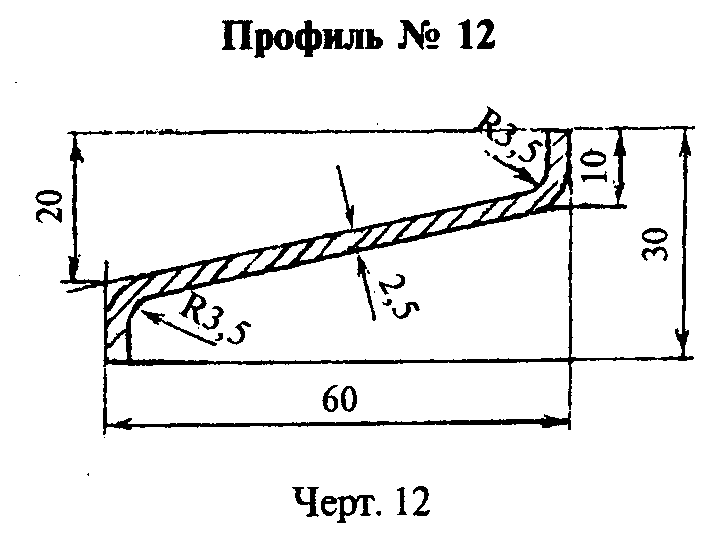 "Черт. 12 Профиль N 12"(Измененная редакция, Изм. N 1, 2).1.8. (Исключен, Изм. N 2).1.9. Площадь поперечного сечения, масса 1 м и справочные значения моментов инерции и сопротивления профиля вычислены по номинальным размерам. При вычислении массы 1 м профиля плотность стали принята равной 7,85 г/см3.1.10. Горячекатаные профили изготовляются длиной от 1,8 до 10 м, гнутые - от 4 до 12 м.1.11. Профили изготовляются:мерной длины;кратной мерной длины;немерной длины.По соглашению сторон допускается изготовление профилей ограниченной длины в пределах немерной.Длина горячекатаных профилей, порезанных на прессах, измеряется без учета смятой части.(Измененная редакция, Изм. N 2).1.12. При изготовлении профилей немерной длины допускается наличие остатка в количестве не более 10% массы партии.(Измененная редакция, Изм. N 1).1.13. Предельные отклонения по длине мерной и кратной мерной длины не должны превышать:+40 мм для профилей длиной до 7 м, +5 мм на каждый метр свыше 7 м - для высокой точности порезки;+80 м для профилей длиной свыше 7 м - для обычной точности порезки.(Измененная редакция, Изм. N 1, 2).2. Технические требования2.1. Общие технические требования - по ГОСТ 535-88 и ГОСТ 11474-76.2.2. Профили должны изготовляться из стали марки Ст3кп с химическим составом и нормируемыми показателями для горячекатаных профилей - 2 категории ГОСТ 535-88, для гнутых профилей - 4 категории ГОСТ 16523-89, 2 категории ГОСТ 14637-89.Допускается изготовление профилей из стали других марок.(Измененная редакция, Изм. N 3).2.3. Скручивание горячекатаных профилей не допускается.2.4. Скручивание гнутых профилей не должно превышать 1° на 1 м.Общее скручивание гнутых профилей не должно превышать произведения допускаемого скручивания 1 м на длину профиля в метрах, но не более 10°.2.5. Кривизна профилей на 1 м не должна превышать:2 мм - для горячекатаных;1 мм - для гнутых.2.6. Волнистость гнутых профилей по кромкам не должна превышать 2 мм на 1 м.3. Правила приемки3.1. Правила приемки - по ГОСТ 535-88 и ГОСТ 11474-76.3.2. (Исключен, Изм. N 1).4. Методы испытаний4.1. Контроль размеров поперечного сечения горячекатаных профилей производят на расстоянии 300 мм от торцов, гнутых профилей - на расстоянии 300 мм при поштучном профилировании и 50 мм при непрерывном профилировании.4.2 - 4.6. (Измененная редакция, Изм. N 1).4.7. Схема измерения высоты и ширины профилей представлена на черт.13.(Измененная редакция, Изм. N 1).Чертеж 13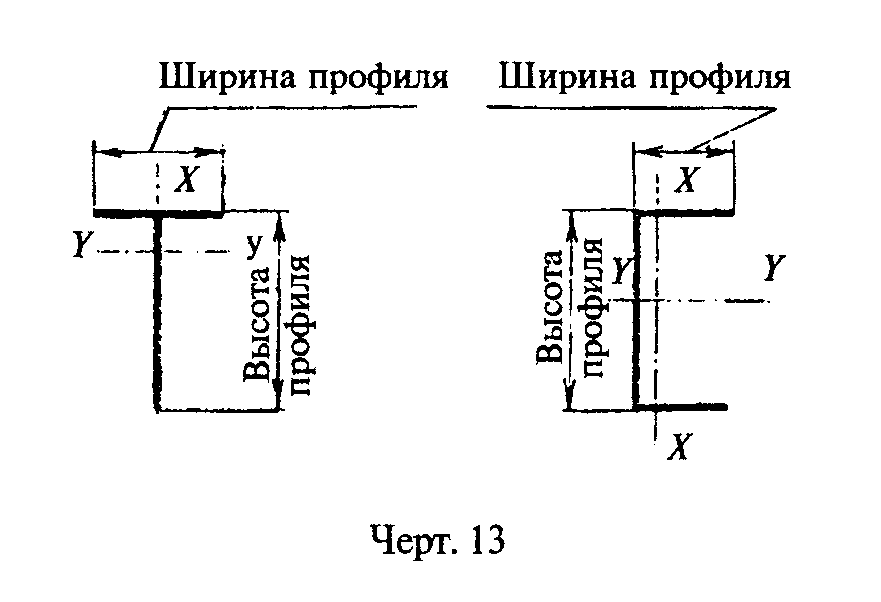 "Черт. 13 Ширина и высота профиля"4.8. Методы испытаний - по ГОСТ 535-88 и ГОСТ 11474-76.4.9. Геометрические размеры и форму профилей проверяют при помощи измерительных инструментов по ГОСТ 162-90; ГОСТ 166-89, ГОСТ 427-75, ГОСТ 5378-88, ГОСТ 6507-90, ГОСТ 7502-89.Взамен ГОСТ 7502-89 постановлением Госстандарта РФ от 27 июля 1999 г. N 220-ст с 1 июля 2000 г. введен в действие ГОСТ 7502-984.10. Размеры профилей, для которых не установлены предельные отклонения, на готовом профиле не контролируют. Они обеспечиваются технологией изготовления.Контроль толщины полок профиля N 1 проводится по калибрам валков.4.8 - 4.10 (Введен дополнительно, Изм. N 1).5. Маркировка, упаковка и транспортирование5.1. Упаковка, маркировка, транспортирование и хранение - по ГОСТ 535-88 и ГОСТ 11474-76.(Измененная редакция, Изм. N 1).5.2. (Исключен, Изм. N 1).______________________________* Черт.2 - 4 исключены.** Черт.9, 11 исключены.